REGULAMIN POWIATOWEGO KONKURSU ORTOGRAFICZNEGO 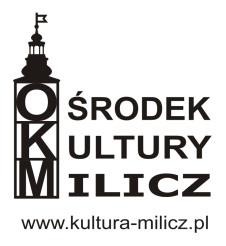 „Wiosenne Dyktando”OrganizatorzyOrganizatorem i realizatorem Powiatowego Konkursu Ortograficznego pod patronatem Burmistrza Gminy Milicz jest Ośrodek Kultury w Miliczu.Zasady uczestnictwa:konkurs odbędzie się w trzech kategoriach:- I szkolna klasy 6-8 szkół podstawowych- II szkolnaklasa III gimnazjum oraz szkoły średnie- open – bez ograniczeń wiekowych;karty zgłoszenia udziału w konkursie przyjmowane będą do 13 maja 2019 roku do godziny 14.00  w biurze Ośrodka Kultury, ul. Piłsudskiego 14, tel. 71 38 41 124lub na  e – mail: kontakt@kultura-milicz.pl;zgłaszający się są zobowiązani do podania swoich danych osobowych: imię, nazwisko, adres, wiek, telefon, klasa, szkoła;karty zgłoszeniowe będą dostępne na stronie internetowej Ośrodka Kultury w Miliczu;zgłoszenie uczestnictwa jest równoznaczne z wyrażeniem zgody na przetwarzanie danych osobowych do celów organizacyjnych;ilość uczestników w każdej kategorii jest ograniczona, a o zakwalifikowaniu się decyduje kolejność zgłoszeń;organizator zastrzega sobie prawo do zmian w regulaminie. Jury:a) nad organizacją i przebiegiem konkursu czuwa jury złożone z językoznawców;b) członkowie jury zajmują się w szczególności przygotowaniem tekstu dyktanda, prawidłowym przebiegiem konkursu, ogłaszaniem listy nagrodzonych, interpretacją postanowień niniejszego regulaminu oraz rozstrzyganiem ewentualnych sporów związanych z przebiegiem konkursu;c) jury może podjąć decyzję o wykluczeniu z konkursu uczestnika, który naruszył postanowienia niniejszego regulaminu;d) jury zobowiązane jest do zachowania bezstronności podczas oceny poszczególnych prac.Przebieg konkursu:konkurs odbędzie się 16 maja 2019 roku w sali widowiskowej Ośrodka Kultury w Miliczu,- kategoria I szkolna o godzinie 9.00- kategoria II szkolna o godzinie 10.30- kategoria III open o godzinie 17.00;b) uczestnicy  konkursu powinni przybyć  pół godziny przed rozpoczęciem zmagań konkursowych w ich kategorii; c) podczas pisania tekstu dyktanda uczestnikom nie wolno korzystać z żadnych pomocy naukowych, porozumiewać się między sobą, opuszczać swojego miejsca przed zebraniem prac, korzystać z wszelkich urządzeń elektronicznych (telefonów komórkowych, notesów, laptopów itp.), słowników;d) nie wolno dyktowanego tekstu pisać wersalikami, czyli wielkimi literami drukowanymi;e) ocenie podlegać będzie poprawność ortograficzna i interpunkcyjna;f) wszelkie nieczytelne i niejednoznaczne zapisy wyrazów, grup wyrazowych i znaków interpunkcyjnych będą interpretowane na niekorzyść piszącego; ewentualne poprawki należy nanieść przez skreślenie wyrazu błędnego i napisanie powyżej wersji poprawnej; skreślenia muszą być wyraźnie zaznaczone; również w poprawkach nie wolno używać wersalików, czyli wielkich liter drukowanych;g) przy sprawdzaniu prac obowiązywać będą zasady zawarte w „Słowniku ortograficznym języka polskiego PWN”;h) wgląd do prac własnych będzie możliwy po ogłoszeniu wyników;i) prace konkursowe są poufne, tylko do wglądu autora;Nagrody:spośród uczestników każdej kategorii wyłoniony zostanie Powiatowy Mistrz Wiosennego Dyktanda;nagrody rzeczowe i tytuły zostaną wręczone 4 czerwca 2019 r. podczas Uroczystych Obchodów 30-lecia Wolnych Wyborów w Ośrodku Kultury w Miliczu.Postanowienia końcowe:udział w konkursie jest dobrowolny i oznacza przyjęcie w pełni niniejszego regulaminu;osoby łamiące zasady określone w niniejszym regulaminie zostaną wykluczone z udziału w konkursie;w przypadku jednakowej liczby punktów o kolejności miejsc będzie decydować dogrywka;w sprawach nieobjętych regulaminem decyduje organizator.Wszelkich informacji udziela Adela Kowalska – instruktor Ośrodka Kultury w Miliczu.
tel. 71 38 41 124